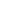 School exchange contact (Bristol): dandrichards7@gmail.comDirectrice des échanges : echanges@bordeaux-bristol.frPlease complete the following then print it and get it signed by your teacherComplétez la fiche suivante puis imprimez-la et faites la signer par votre professeurINFORMATIONS COMPLÉMENTAIRES - ADDITIONAL INFORMATIONI confirm that I can take part as shown below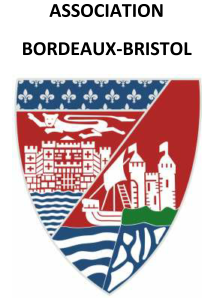 Je peux participer à l’échange selon la formule indiquée ci-dessous.     (please, tick both boxes). (cocher les 2 cases)I confirm that I can take part as shown belowJe peux participer à l’échange selon la formule indiquée ci-dessous.     (please, tick both boxes). (cocher les 2 cases)☐1 : French students in Bristol:  04 July / 18 July2024Les Français à Bristol: 04 Juillet / 18 Juillet 2024☐2 : Bristol students in Bordeaux: 21 July/04 August 2024Les Anglais à Bordeaux: 21 juillet / 04 Août 2024NOM/SURNAME :PRENOM/FORENAME :PRENOM/FORENAME :Sexe/Gender :Photo/Attach photo here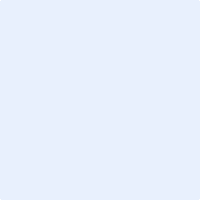 Adresse/Address&postcode :N°passeport (joindre la photocopie)Passport number (attach photocopy) :Tel. (including code) :Fixe/Home : Mobile : parentsStudent :  Parents' email : Student's EmailTel. (including code) :Fixe/Home : Mobile : parentsStudent :  Parents' email : Student's EmailDate de naissance Date of Birth:Taille/Height:Photo/Attach photo hereNom et profession du père/Name and occupation of father :Lieu de travail & tel /Place of work& tel :Nom et profession de la mère/Name and occupation of mother :Lieu de travail & tel /Place of work& tel No. Nom et profession du père/Name and occupation of father :Lieu de travail & tel /Place of work& tel :Nom et profession de la mère/Name and occupation of mother :Lieu de travail & tel /Place of work& tel No. Frères/Brothers (No. & age) :Sœurs/Sisters  (No. & age) : Religion : Vous vivez dans /you live in : maison / house ou/or appart / flat?Nb de chambres/How many bedrooms?Frères/Brothers (No. & age) :Sœurs/Sisters  (No. & age) : Religion : Vous vivez dans /you live in : maison / house ou/or appart / flat?Nb de chambres/How many bedrooms?Ecole /School:Nom de votre professeur /teacher’sname:teacher’s email:Classe/Year group :Combien d’années d’anglais / How many years of French:Les deux parents demeurent-ils au foyer ? / Are both parents living at home ?:OUI / YES  -   NON  / NOLes deux parents demeurent-ils au foyer ? / Are both parents living at home ?:OUI / YES  -   NON  / NOFrères/Brothers (No. & age) :Sœurs/Sisters  (No. & age) : Religion : Vous vivez dans /you live in : maison / house ou/or appart / flat?Nb de chambres/How many bedrooms?Frères/Brothers (No. & age) :Sœurs/Sisters  (No. & age) : Religion : Vous vivez dans /you live in : maison / house ou/or appart / flat?Nb de chambres/How many bedrooms?Ecole /School:Nom de votre professeur /teacher’sname:teacher’s email:Classe/Year group :Combien d’années d’anglais / How many years of French:Chambre invité(e)/ Guest Room : OUI /YES- NON /NOChambre invité(e)/ Guest Room : OUI /YES- NON /NOProjets de vacances pendant le séjour de l’invité(e)/Holiday plans during your guest’s stay (dates, location, tel …)Projets de vacances pendant le séjour de l’invité(e)/Holiday plans during your guest’s stay (dates, location, tel …)Projets de vacances pendant le séjour de l’invité(e)/Holiday plans during your guest’s stay (dates, location, tel …)Autres personnes au foyer/Other persons living at home?Autres personnes au foyer/Other persons living at home?Interests& Hobbies : Interests& Hobbies : Interests& Hobbies : L’étudiant est-il végétarien ?/Is the student vegetarian? OUI /YES  -  NON /NOL’étudiant est-il végétarien ?/Is the student vegetarian? OUI /YES  -  NON /NOSanté (allergies, régime, traitements…)/Health (allergies, or dietary requirements) : Santé (allergies, régime, traitements…)/Health (allergies, or dietary requirements) : Santé (allergies, régime, traitements…)/Health (allergies, or dietary requirements) : Caractère/Character : Caractère/Character : Caractère/Character : Caractère/Character : Caractère/Character : Votre enfant a-t-il/elle un frère ou une sœur dans l’échange cette année ? (Préciser son nom et son établissement)Has the student a brother or sister applying this year? Name and school ?Votre enfant a-t-il/elle un frère ou une sœur dans l’échange cette année ? (Préciser son nom et son établissement)Has the student a brother or sister applying this year? Name and school ?Votre enfant a-t-il/elle un frère ou une sœur dans l’échange cette année ? (Préciser son nom et son établissement)Has the student a brother or sister applying this year? Name and school ?Avez-vous déposé une demande non satisfaite l’an dernier ? OUI/YES – NON/NO Did you apply last year without success ?Avez-vous déposé une demande non satisfaite l’an dernier ? OUI/YES – NON/NO Did you apply last year without success ?Avez-vous déposé une demande non satisfaite l’an dernier ? OUI/YES – NON/NO Did you apply last year without success ?Si vous renouvelez l’échange avec votre correspondant, indiquez son nom :If the exchange is a repeat, write the name of your partner :Si vous renouvelez l’échange avec votre correspondant, indiquez son nom :If the exchange is a repeat, write the name of your partner :Si vous renouvelez l’échange avec votre correspondant, indiquez son nom :If the exchange is a repeat, write the name of your partner :Votre maison est-elle non-fumeur ?/Is your household non-smoking? : OUI / YES  -   NON  / NOVotre maison est-elle non-fumeur ?/Is your household non-smoking? : OUI / YES  -   NON  / NOVotre maison est-elle non-fumeur ?/Is your household non-smoking? : OUI / YES  -   NON  / NOVotre enfant est-il autorisé à sortir le soir ? /Is yourchild allowed to go out in the evening ? :OUI/ YES  -   NON  / NOAvec quelle(s) restriction(s)? / Any restriction(s)?Votre enfant est-il autorisé à sortir le soir ? /Is yourchild allowed to go out in the evening ? :OUI/ YES  -   NON  / NOAvec quelle(s) restriction(s)? / Any restriction(s)?Votre enfant est-il autorisé à sortir le soir ? /Is yourchild allowed to go out in the evening ? :OUI/ YES  -   NON  / NOAvec quelle(s) restriction(s)? / Any restriction(s)?Si les deux parents travaillent, y a-t-il quelqu’un à la maison quand les enfants ne sont pas en classe ? Qui ? If both parents are working, is anyone at home when the children are not at school? If so, who?Si les deux parents travaillent, y a-t-il quelqu’un à la maison quand les enfants ne sont pas en classe ? Qui ? If both parents are working, is anyone at home when the children are not at school? If so, who?Si les deux parents travaillent, y a-t-il quelqu’un à la maison quand les enfants ne sont pas en classe ? Qui ? If both parents are working, is anyone at home when the children are not at school? If so, who?Une autre langue que le français est-elle utilisée de façon habituelle à la maison ? Laquelle?Is a different language from English commonly spoken at home? If so, which language? Une autre langue que le français est-elle utilisée de façon habituelle à la maison ? Laquelle?Is a different language from English commonly spoken at home? If so, which language? Une autre langue que le français est-elle utilisée de façon habituelle à la maison ? Laquelle?Is a different language from English commonly spoken at home? If so, which language? Avez vous un animal?/Do you have a pet?  OUI / YES  -   NON  / NOIndiquez quel genre/ Please give details:      Indiquez quel genre/ Please give details:      Signature des parents / Signature of parents:Date :      Date :      A REMPLIR PAR L’ETABLISSEMENT SCOLAIRE – TO BE COMPLETED BY THE SCHOOLA REMPLIR PAR L’ETABLISSEMENT SCOLAIRE – TO BE COMPLETED BY THE SCHOOLA REMPLIR PAR L’ETABLISSEMENT SCOLAIRE – TO BE COMPLETED BY THE SCHOOLRenseignements sur le caractère, le comportement… de l’élève /Please comment on the student’s suitability to take part in an exchange:Renseignements sur le caractère, le comportement… de l’élève /Please comment on the student’s suitability to take part in an exchange:Renseignements sur le caractère, le comportement… de l’élève /Please comment on the student’s suitability to take part in an exchange:Signature du professeur / Teacher’s signature:Signature du professeur / Teacher’s signature:Date :      Signature du chef d’établissement et cachet / Signature of the school Principal & schoolstampSignature du chef d’établissement et cachet / Signature of the school Principal & schoolstampDate :      